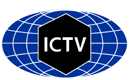 Part 1: TITLE, AUTHORS, APPROVALS, etcAuthor(s) and email address(es)Author(s) institutional address(es) (optional)Corresponding authorList the ICTV Study Group(s) that have seen this proposalICTV Study Group comments and response of proposerICTV Study Group votes on proposalAuthority to use the name of a living personSubmission datesICTV-EC comments and response of the proposerPart 3: TAXONOMIC PROPOSALName of accompanying Excel moduleAbstractText of proposalCode assigned:2022.005PShort title: Rename all existing species to comply with the newly ICTV-mandated binomial species format (Picornavirales: Secoviridae)Short title: Rename all existing species to comply with the newly ICTV-mandated binomial species format (Picornavirales: Secoviridae)Short title: Rename all existing species to comply with the newly ICTV-mandated binomial species format (Picornavirales: Secoviridae)Fuchs M, Hily J-M, Petrzik K, Sanfaçon H, Postler T, Thompson J, van der Vlugt R, Wetzel Tmf13@cornell.edu; Jean-Michel.HILY@vignevin.com; petrzik@umbr.cas.cz; helene.sanfacon@canada.ca; tp2405@cumc.columbia.edu;jeremy.thompson@mpi.govt.nz; rene.vandervlugt@wur.nl; thierry.wetzel@drl.rlp.deMarc Fuchs, mf13@cornell.eduSecoviridae Study GroupMost members of the Secoviridae Study Group are supportive of the proposalStudy GroupNumber of membersNumber of membersNumber of membersStudy GroupVotes supportVotes againstNo voteSecoviridae Study Group61Is any taxon name used here derived from that of a living person (Y/N)NTaxon namePerson from whom the name is derivedPermission attached (Y/N)Date first submitted to SC ChairMay 20, 2022Date of this revision (if different to above)May 27, 20222022.005P.N.v1_ Secoviridae_rename.xlsxThis proposal considers new names for all species of the family Secoviridae following the ICTV request to change all established species names to a binomial format.